ҠАРАР                                                    РЕШЕНИЕО внесении изменений в решение Совета сельского поселения Акбарисовский сельсовет №26/202 от 22.06.2021 года «Об утверждении Положения о порядке проведении конкурса на замещение должности муниципальной службы в сельском поселении Акбарисовский сельсовет муниципального района Шаранский район Республики БашкортостанВ соответствии с Конституцией Российской Федерации  пункта «н» ст.72, частями 2,5 ст.76, Федерального закона Российской Федерации №131-Фз от 06.10.2003 года «Об общих принципах организации местного самоуправления в Российской Федерации», Федерального закона №25-ФЗ от 02.03.2007 года «О муниципальной службе в Российской Федерации», Федерального  закона №273-ФЗ от 25.12.2008 года «О противодействии коррупции», Трудового кодекса Российской Федерации, Конституции Республики, Закона Республики№543-з от 16.07.2007 года «О муниципальной службе в Республике Башкортостан», Устава сельского поселения Акбарисовский сельсовет муниципального района Шаранский район Республики Башкортостан, решил:1.Внести следующие изменения в решение Совета сельского поселения Акбарисовский сельсовет №26/202 от 22.06.2021 года «Об утверждении Положения о порядке проведении конкурса на замещение должности муниципальной службы в сельском поселении Акбарисовский сельсовет муниципального района Шаранский район Республики Башкортостан,:1.1 Пункт 5 Порядка дополнить следующим содержанием:«на муниципальную службу могут быть приняты граждане иностранного государства –участника международного договора Российской Федерации»;	1.2. Пункт 6 изложить в новой редакции: 1. На муниципальную службу вправе поступать граждане, достигшие возраста 18 лет, владеющие государственным языком Российской Федерации и соответствующие квалификационным требованиям, установленным в соответствии с настоящим Федеральным законом для замещения должностей муниципальной службы, при отсутствии обстоятельств, указанных в статье 13 настоящего Федерального закона в качестве ограничений, связанных с муниципальной службой.2. При поступлении на муниципальную службу, а также при ее прохождении не допускается установление каких бы то ни было прямых или косвенных ограничений или преимуществ в зависимости от пола, расы, национальности, происхождения, имущественного и должностного положения, места жительства, отношения к религии, убеждений, принадлежности к общественным объединениям, а также от других обстоятельств, не связанных с профессиональными и деловыми качествами муниципального служащего.3. При поступлении на муниципальную службу гражданин представляет:1) заявление с просьбой о поступлении на муниципальную службу и замещении должности муниципальной службы;2) собственноручно заполненную и подписанную анкету по форме, установленной уполномоченным Правительством Российской Федерации федеральным органом исполнительной власти;3) паспорт;4) трудовую книжку и (или) сведения о трудовой деятельности, оформленные в установленном законодательством порядке, за исключением случаев, когда трудовой договор (контракт) заключается впервые;5) документ об образовании;6) документ, подтверждающий регистрацию в системе индивидуального (персонифицированного) учета, за исключением случаев, когда трудовой договор (контракт) заключается впервые;7) свидетельство о постановке физического лица на учет в налоговом органе по месту жительства на территории Российской Федерации;8) документы воинского учета - для граждан, пребывающих в запасе, и лиц, подлежащих призыву на военную службу;9) заключение медицинской организации об отсутствии заболевания, препятствующего поступлению на муниципальную службу;10) сведения о доходах за год, предшествующий году поступления на муниципальную службу, об имуществе и обязательствах имущественного характера;10.1) Сведения об адресах сайтов и (или) страниц сайтов в информационно-телекоммуникационной сети "Интернет", на которых гражданин, претендующий на замещение должности муниципальной службы, муниципальный служащий размещали общедоступную информацию, а также данные, позволяющие их идентифицировать,11) иные документы, предусмотренные федеральными законами, указами Президента Российской Федерации и постановлениями Правительства Российской Федерации.4. Сведения, представленные в соответствии с настоящим Федеральным законом гражданином при поступлении на муниципальную службу, могут подвергаться проверке в установленном федеральными законами порядке. В отдельных муниципальных образованиях федеральными законами могут устанавливаться дополнительные требования к проверке сведений, представляемых гражданином при поступлении на муниципальную службу.5. В случае установления в процессе проверки, предусмотренной частью 4 настоящей статьи, обстоятельств, препятствующих поступлению гражданина на муниципальную службу, указанный гражданин информируется в письменной форме о причинах отказа в поступлении на муниципальную службу.6. Поступление гражданина на муниципальную службу осуществляется в результате назначения на должность муниципальной службы на условиях трудового договора в соответствии с трудовым законодательством с учетом особенностей, предусмотренных настоящим Федеральным законом.        1.3.Настоящее решение обнародовать путем размещения на информационном стенде сельского поселения Акбарисовский сельсовет и на официальном сайте сельского поселения Акбарисовский сельсовет.1.4.Контроль за исполнением настоящего решения возложить на постоянную комиссию Совета сельского поселения Акбарисовский сельсовет муниципального района Шаранский район Республики Башкортостан по социально-гуманитарным вопросам.Глава сельского поселения Акбарисовский сельсовет:                                                           Р.Г.Ягудинс. Акбарисово26.08.2021№28/113Башкортостан РеспубликаһыныңШаран районымуниципаль районыныңАкбарыс ауыл Советыауыл биләмәһе СоветыАкбарыс ауылы, Мәктәп урамы, 2тел.(34769) 2-33-87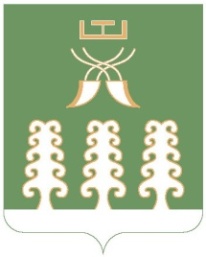 Совет сельского поселенияАкбарисовский сельсоветмуниципального районаШаранский районРеспублики Башкортостанс. Акбарисово, ул.Школьная,2тел.(34769) 2-33-87